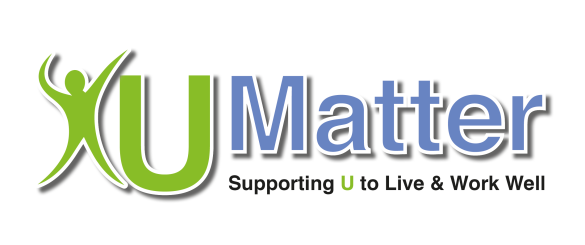 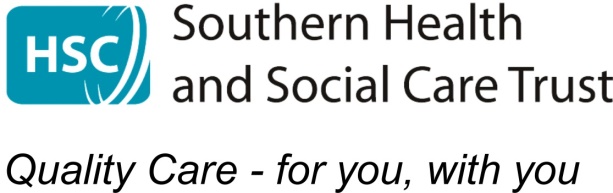 PSYCHOLOGICAL INFECTION CONTROLHOPE IN WORKPRE SHIFT: CHECKLIST INTO WORKHope in Work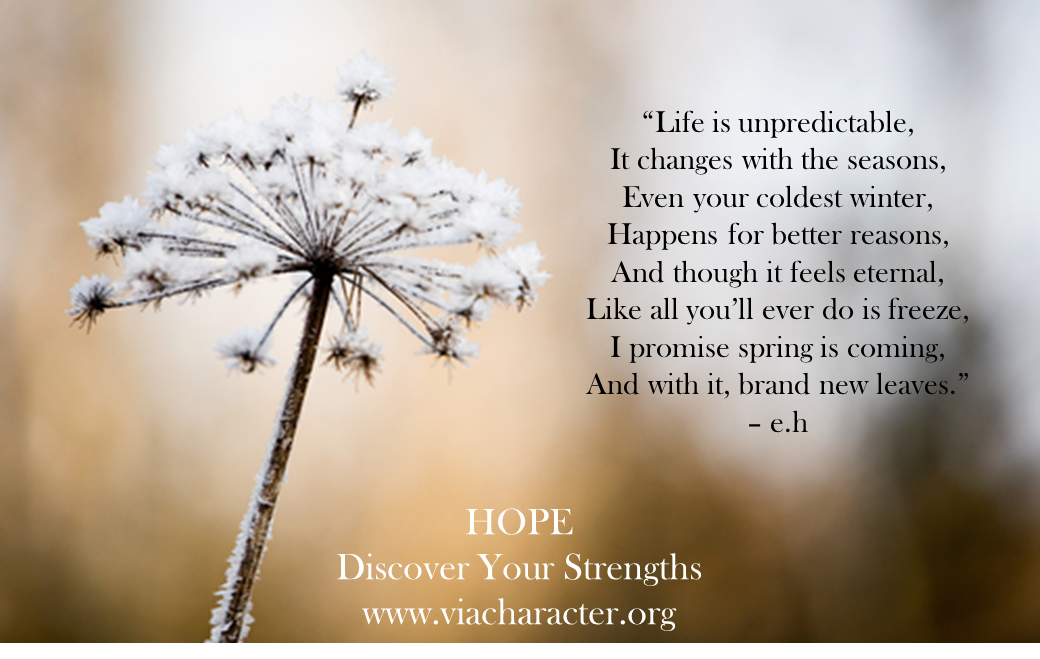 Refocus into WorkRemind re KnowledgeRepledge re Compassion to self and othersMINDFUL SCRIPT FOR: HOPE IN WORKREFOCUSTake a moment at the start of this shift to find your breath. Breathe in deeply and fill your lungs to full capacity and hold for a little moment and then release.Take a few deep breaths and connect with your breathing. Our breath is at the centre of our wellness. REMINDAs you prepare to move into this shift remind yourself of the skills and knowledge you bring with you into the shift.In remembering keep attention on your breath – notice if it shifts and becomes more rapid/ more shallow. Take control of it again, breathing deeply and controlled. Feel your centre return. Acknowledge that throughout the day you may lose sight of your skills/ feel anxious. What would you say to another shift with similar experiences? For a moment let yourself hear the same comment/messageAs you continue a calm breath squeeze together your thumb and middle finger of your right handAs you squeeze be reminded of your knowledge and skill set If you feel anxious throughout the day squeeze your two fingers together as a reminder of this and a re-centre to your breath and a trigger to return to the present RE-PLEDGEFor a moment gently close your eyesAs you move into shift re-pledge what you can bringI bring all my knowledge and skillI bring my compassion and care to each patientI bring my compassion and care to each colleagueI bring my compassion and care to myselfI can do my best and expect no more of myself and of each otherWith your breath, embed those pledges into your shiftWith this breath leave all other aspects of you behind – move into professional you – leave the parent / the child/ the sibling / the friend to be picked up on your way homeBe confident in the systems you have put in place for others’ careFocus on the shift and day aheadThrough out the day as your mind moves into the past or the futureRemind yourself of your pledgesRepeat your comment to another shiftSqueeze together your fingers as trigger memories to focus on the present.Reproduced by Southern Trust by kind permission of the Psychological Services BHSCT